Загадки про космос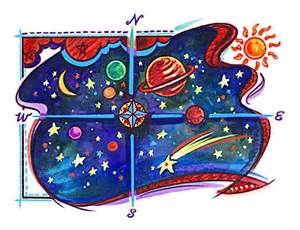 Космос - это огромная загадка для всего человечества. Мысли о миллиардах планет и систем захватывают дух не только у взрослых, но и у детей. Загадки про космос с ответами разнообразят ваш досуг с ребенком и помогут ответить на некоторые сложные вопросы в простой форме. Легкие стихи, отлично срифмованные и красочно описывающие свойства основных космических объектов, отлично впишутся в тематические занятия в саду или дома. Автор всех загадок про космос: Надежда Шемякина.Самый первый в Космосе
Летел с огромной скоростью
Отважный русский парень
Наш космонавт … ОТВЕТПосчитать совсем не просто
Ночью в темном небе звезды.
Знает все наперечет
Звезды в небе … .ОТВЕТПланета голубая,
Любимая, родная,
Она твоя, она моя,
И называется … ОТВЕТСверкая огромным хвостом в темноте
Несется среди ярких звезд в пустоте,
Она не звезда, не планета,
Загадка Вселенной - … ОТВЕТОкеан бездонный,
Океан бескрайний,
Безвоздушный, темный,
И необычайный,
В нем живут Вселенные,
Звезды и кометы,
Есть и обитаемые,
Может быть, планеты.ОТВЕТОсвещает ночью путь,
Звездам не дает заснуть,
Пусть все спят, ей не до сна,
В небе не заснет … ОТВЕТМедведь на глыбе ледяной,
Подружка в небе над волной.
Она – созвездье, он живой
В блестящей шубе меховой.
Он дружит с ветром и водой,
Она – с Полярною звездой.
Никак не могут встретиться
Медведь с Большой … ОТВЕТПочти что со скоростью света
Осколок летит от планеты,
К Земле направляясь, летит и летит
Небесный космический … ОТВЕТГалактика молочная,
В которой мы живем,
Рассыпалась космическим
Сверкающим дождем.
Мы облететь сумеем
Ее когда-нибудь,
Зовем свою галактику
Мы просто… .ОТВЕТНа корабле воздушном,
Космическом, послушном,
Мы, обгоняя ветер,
Несемся на … .ОТВЕТСпециальный космический есть аппарат,
Сигналы на Землю он шлет всем подряд,
И как одинокий путник
Летит по орбите … .ОТВЕТЕсть специальная труба,
В ней Вселенная видна,
Видят звезд калейдоскоп
Астрономы в … .ОТВЕТОбъект есть во Вселенной
Коварный, не простой,
Он звезды пожирает
Как бутерброд с икрой.
Опасно незаметная
И глазом не видна,
Такая темно-темная … .ОТВЕТ